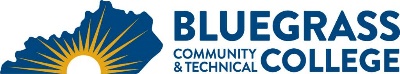 Program Coordinator: Kevin Jensen	E-mail: kevin.jensen@kctcs.edu 		Phone: 859-246-6681Program Website Student Name:  		Student ID: Students must meet college readiness benchmarks as identified by the Council on Postsecondary Education or remedy the identified skill deficiencies. Graduation Requirements:Advisor Name__________________________________         Advisor Contact	________________________________Certificate Requirements:First SemesterCredit HoursTermGradePrerequisitesNotesELT 110 Circuits I 5MAT 065 or higherELT 114 Circuits II5ELT 110 with grade of C or greaterMAT 126 Technical Algebra and Trigonometry or higher level Quantitative Literacy course3KCTCS Placement PolicyBRX 120 Basic Blueprint Reading OR CAD 100 Computer Aided Design3 – 4See Additional Information (on back) about CAD 100.Total Semester Credit Hours16 – 17Second SemesterCr. Hrs.TermGradePrerequisitesNotesELT 210 Devices I4ELT 110 with grade of C or greaterTechnical Elective4ELT 214- ELT 210 with grade of C or greaterELT 214 is strongly recommendedEET 270 Motor Controls I 2ELT 110 with C or greater, Coreq: EET 271EET 271 Motor Controls Lab 2ELT 110 with C or greater, Coreq: EET 270PHY 171 Applied Physics or Natural Sciences course   3 – 4If PHY 171 is not taken you must have consent of program coordinator.Total Semester Credit Hours15 – 16Third SemesterCr. Hrs.TermGradePrerequisitesNotesELT 120 Digital I3MAT 065 or higherEET 276 Programmable Logic Controllers 2EET 270 & 271 with C or greater, Coreq: EET 277EET 277 Programmable Logic Controllers Lab 2EET 270 & 271 with C or greater, Coreq: EET 276Digital Literacy- CIT 105 Introduction to Computers or CAD 100 Introduction to Computer Aided Design3CIT 105- RDG 20See Additional Information (on back) about CAD 100.ENG 101 Writing I 3KCTCS Placement PolicySocial and Behavioral Sciences course3Total Semester Credit Hours16Fourth SemesterCr. Hrs.TermGradePrerequisitesNotesELT 260 Robotics and Industrial Automation5IMT 200 substituted for ELT265. See note on back ELT 265 Applied Fluid Power or (FPX 100 Fluid Power and FPX 101 Fluid Power Lab)3 – 5 ELT 289 Engineering and Electronics Tech Capstone1ELT 120 and 210This is an online class.Heritage or Humanities course3Oral Communications course3Total Semester Credit Hours15 – 17 Total Degree Credit Hours62 – 66 25% or more of Total Degree Credit Hours must be earned at BCTCCumulative GPA must be 2.0 or higherAdditional InformationStudents must complete MAT 065 or 075 or demonstrate an equivalent placement level before enrolling in an ELT class.General Education courses (math, natural sciences, writing, social and behavioral sciences, oral communications, heritage or humanities) can be taken in any order.  It is recommended that math be taken in the first semester if possible.CIT 105 or CAD 100 can be taken in any semester.  BRX 120 or CAD 100 or CAD 103 can be taken in any semester.Students who take CAD 100 to meet the Digital Literacy requirement must take an additional 3 credit hours of technical electives in place of the CAD 100/BRX 120 requirement.Technical Electives can be any EET, ELT, IMT, CIT, ISM, CAD, ICT, MFG, PLW, WLD or any other courses approved by the Engineering and Electronics Technology Program Coordinator.   EET 270, 271, 276, and 277 are strongly recommended to meet the Technical Electives requirements due to the use of Programmable Logic Control in industry.If ELT 260 Robotics and Industrial Automation is not available IMT200 Industrial Robotics and Robotic Maintenance can be substituted with the approval of the Engineering and Electronics Technology Program Coordinator. This may require an additional 1 credit hour taken to make up the credit hour difference between ELT 260 and IMT 200 to meet the minimum 62 credit hour requirement for the degree.Embedded CredentialsEmbedded CredentialsEmbedded CredentialsEmbedded CredentialsCredentialTitleRequirementsTotal Credit HoursCertificateAutomation TechnicianELT 110, ELT 265, ELT 270, ELT 271, ELT 276, ELT 27716CertificateElectronics TesterELT 110, ELT 114, ELT 12013CertificateIndustrial Electronics Technician IELT 110, ELT 114, ELT 120, ELT 276, ELT 277 17CertificateMaintenance TechnicianBRX 120 or CAD 100 or CAD 103, ELT 110, ELT 114, ELT 265, EET 270, EET 271, EET 276, EET 27724-25CertificateRobotics and Automation TechnicianELT 110, ELT 114, ELT 120, ELT 260, ELT 265, EET 270, EET 271, EET 276, EET 2772925% or more of Total Certificate Credit Hours must be earned at BCTCGrade of C or higher in each course required for certificate